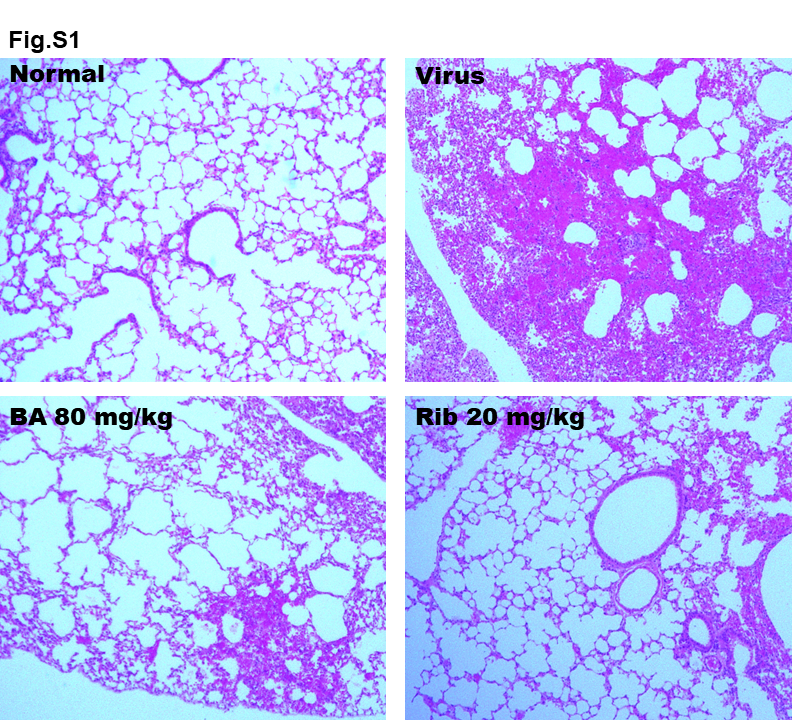 On day four post-infection, the mice (n = 6, per group) were euthanized. Lung tissues were harvested for histopathology. The left lobes of the lung were suspended in PBS-buffered formalin. They were then preserved in paraffin blocks using standard procedures. 10-µm tissue sections were cut, placed on glass slides, and stained with hematoxylin and eosin (HE) using conventional techniques. Fig.S2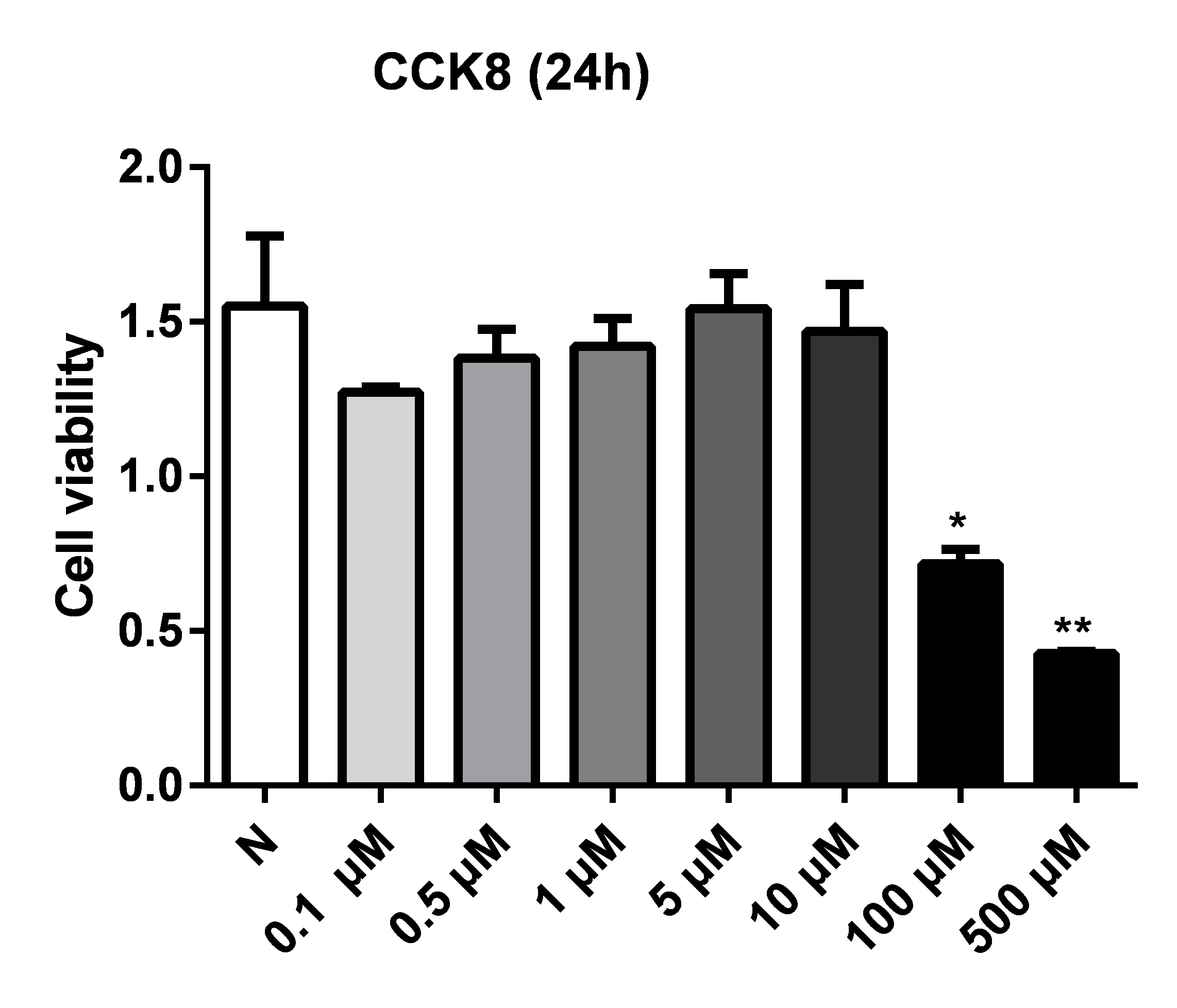 Murine ANA-1 macrophages were cultured in RPMI 1640 medium (1×105 cells/ml, 1×104 cells per well in 96-well plate) for 24 hours and then transferred to BA solution. After 48 hours incubation, the cell viability was determined by CCK8 method. 